نموذج التحكيم الخارجي لنواتج التعلم وخصائص الخريججوانب أخرى أودُّ التعليق عليها:التوصيات والله يحفظكم ويرعاكم، والسلام عليكم ورحمة الله وبركاته.الجامعة الكلية القسم مسمى البرنامج الأكاديميتاريخ إعداد التقريرأعضاء التحكيم الخارجيالتخصص العام والدقيقجهة العملالرتبةسنوات الخبرة في التخصصالتوقيع1.2.3.مبنود التحكيممستوى البندمستوى البندمستوى البندمستوى البندمستوى البندملاحظاتمبنود التحكيم54321ملاحظاتمبنود التحكيمنعم بشكل كاملنعم إلى حدٍّ كبيرنعم إلى حدٍّ متوسطنعم إلى حدٍّ ضعيفلاملاحظات1بنيت خصائص الخريج ونواتج تعلم البرنامج في ضوء مقارنات مرجعية محلية وخارجية2بنيت خصائص الخريج ونواتج تعلم البرنامج في ضوء آراء الخبراء الأكاديميين ذوي العلاقة بتخصص البرنامج3بنيت خصائص الخريج ونواتج تعلم البرنامج في ضوء نتائج استطلاع آراء جهات التوظيف والمستفيدين4تتلاءم نواتج تعلم البرنامج مع خصائص خريجي جامعة الإمام محمد بن سعود الإسلامية5تتلاءم نواتج تعلم البرنامج مع متطلبات الممارسة المهنية في المملكة العربية السعودية في حقل التخصص المعني.6تتلاءم نواتج تعلم البرنامج مع الإطار الوطني للمؤهلات7تتلاءم خصائص الخريج ونواتج التعلم في البرنامج مع متطلبات التنمية الوطنية8تواكب خصائص الخريج ونواتج التعلم في البرنامج التطورات العلمية في حقل التخصص المعني9تقاس نواتج التعلم في البرنامج من خلال مؤشرات أداء مبنية في ضوء معايير مقارنة مرجعية داخلية وخارجية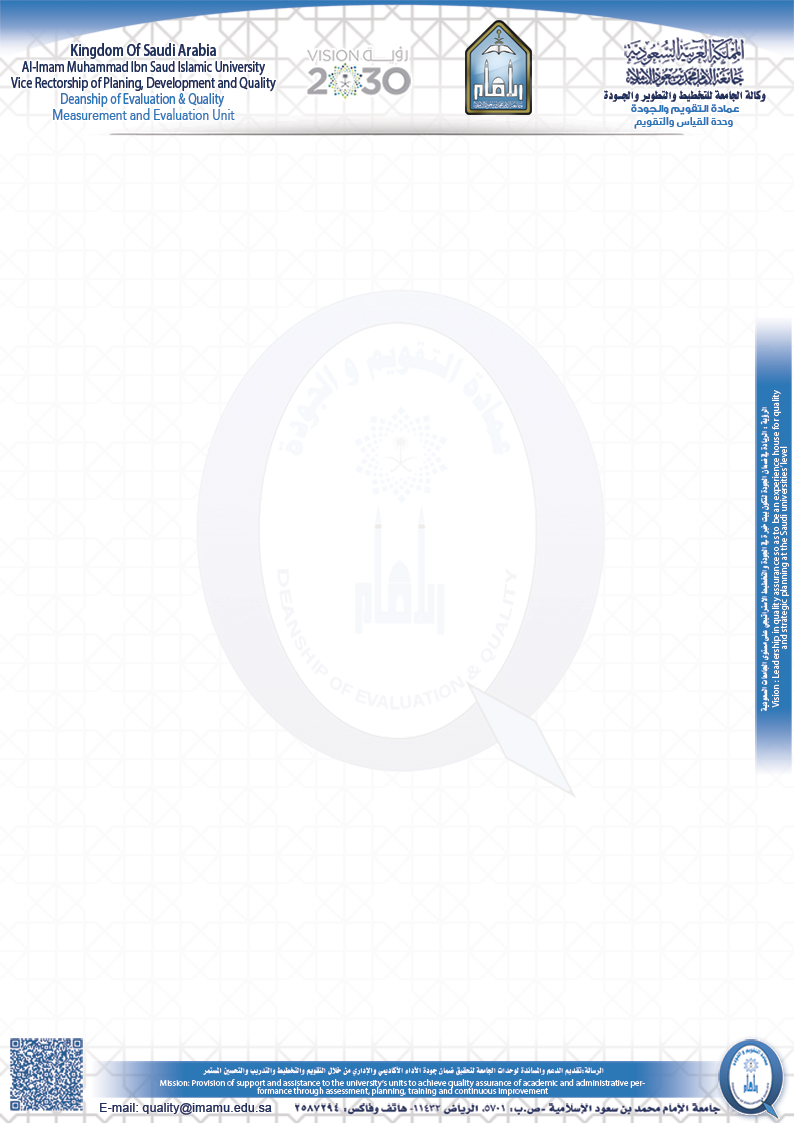 